Ancients History Cycle Book ListsAll of these books will be available to your student and some will be read out loud to your student in the course of their year diving into Ancient History.  Feel free to build your own library from this list as well! On the Shores of the Great Sea by M.B. SyngeStraight History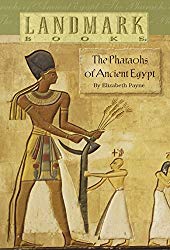 Seven Wonders of the Ancient World by Lynn CurleePages of History: Secrets of the Ancients by Bruce EtterPharaohs of Ancient Egypt by Elizabeth PayneAtlas of Ancient Worlds by Anne MillardArchimedes & the Door of Science Jeanne BendickAugustus Caesar’s World by Genevieve FosterKingdoms & Empires by John DraneThe Greeks by Susan Peach (Usborne)Seven Wonders of the Ancient World by Peter ClaytonIn Search of Troy by Giovanni CaselliEncyclopedia of the Ancient World (Usborne)
Biographies with LinksAlexander the Great by John Gunther (Landmark)Famous Men of Greece by John HaarenPeril & Peace by Mindy & Brandon WithrowLeif the Lucky by D’AulaireHistorical Fiction & Lit with Links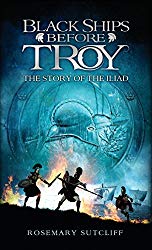 The Golden Goblet by Eloise Jarvis McGrawTales of the Greek Heroes by Roger Lancelyn GreenBlack Ships before Troy: The Story of the Iliad by Rosemary SutcliffThe Children’s Homer by Padraic Colum (and other titles by this author)Eagle of the Ninth by Rosemary Sutcliff (and other titles by this author)The Bronze Bow by Elizabeth George SpeareClassic Myths to Read Aloud by William RussellBook of Norse Myths & Book of Greek Myths by D’AulaireGods and Goddesses of Olympus by AlikiPerseus by Geraldine McCaughrean (and other titles by this author)Escape by Sea by L.S. LawrenceElementary Fun Reading with LinksMs. Frizzle’s Adventures: Ancient EgyptBill and Pete Go Down the NileThe Egyptian CinderellaThe Classic Treasury of Aesop’s FablesThe Trojan Horse:  How the Greeks Won the War (Step Into Reading, Step 5) by Little, Emily (1988))Pompeii….Buried Alive! (Step into Reading)Middle School – Ancient Civilization Living History BooksArchimedes and the Door of Science (Living History Library) Ancient Greece and science too.
The Golden Goblet (Newbery Library, Puffin) Ancient Egypt.
Mara, Daughter of the Nile (Puffin Story Books) Ancient Egypt.
Odysseus in the Serpent Maze (Young Heroes (Harper Paperback)) Ancient Crete
The Trojan War Homer and the Trojan War
Caesar’s Gallic War An account, both factual and fictional, of the Gallic War of 58 to 51 B.C.
Atticus Of Rome 30 B.C. (The Life And Times) Rome and gladiators
The Annals of the World More like an extensive reference and could be used for high school and beyond.
Hadassah: One Night With the King 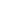 Magic Tree Hosue Books That Align with Ancient History:Dinosaurs Before DarkThe Knight at DawnMummies in the MorningPirates Past NoonNight of the NinjasAfternoon on the AmazonSunset of the Sabertooth Midnight on the MoonDolphins at DaybreakGhost Town at SundownLions at LunchtimePolar Bears Past BedtimeVacation Under the Volcano Day of the Dragon KingViking Ships at SunriseHour of the Olympics (Right Volume, out of order)Tonight on the TitanicBooks in Order History Being Taught with Links The Cat of Bubastes: A Tale of Ancient Egypt (Dover Children’s Classics)
Augustus Caesar’s World
Tales of Ancient Egypt (Puffin Classics) The Pharaohs of Ancient Egypt (Landmark Books)
Gilgamesh the King (The Gilgamesh Trilogy)
The Hero and the Minotaur
Detectives in Togas
Awful Egyptians (Horrible Histories)
D’Aulaires’ Book of Greek Myths
Alexander the Great (First Books–Ancient Biographies)
Cleopatra of Egypt (World Landmark Books, W-50)Warrior Scarlet, by Rosemary Sutcliff
The Boy of the Painted Cave
Leap Through Time: The First Humans
Savage Stone Age used with Savage Stone Age Sticker Book (Horrible Histories)
Maroo of the Winter Caves
Walking With Cavemen DVD with Walking With Cavemen We loved these.Tales of Ancient Egypt, by Roger Lancelyn Green
Life in Ancient Egypt Coloring Book (Dover History Coloring Book)
Awful Egyptians (Horrible Histories)
Seeker of Knowledge: The Man Who Deciphered Egyptian Hieroglyphs
You Wouldn’t Want to Be an Egyptian Mummy!: Disgusting Things You’d Rather Not Know Great for younger readers.
Egyptology: Search for the Tomb of Osiris
The Egyptology Handbook: A Course in the Wonders of Egypt (Ologies) Loved this.
The Riddle of the Rosetta StoneTemple Cat
Mummies in the Morning (Magic Tree House, No. 3)
Tutankhamun (First Books–Ancient Biographies)Science in Ancient MesopotamiaSeven Daughters and Seven SonsScience in Ancient China (Science of the Past)The Golden Goblet  Newbery Honor Book
The Kane Chronicles Boxed Set Modern day adventures of Egyptian gods, and descendants of the pharos. Highly recommended.
Science in Ancient Egypt (Science of the Past)
God King: A Story in the Days of King Hezekiah (Living History Library)
Mara, Daughter of the Nile (Puffin Story Books)
Pyramid by David Macaulay
Tales of Ancient Egypt, by Roger Green
The Cat of Bubastes A Tale of Ancient Egypt Free kindle edition
The Egypt Game, by zipha Keatley Snyder.  Newbery Honor Book     
Life in Ancient Egypt Coloring Book (Dover History Coloring Book)
The Egyptology Handbook: A Course in the Wonders of Egypt (Ologies)
Hittite Warrior  1300 BC
Theodosia and the Eyes of Horus (The Theodosia Series) Boys loved this series.
Theodosia and the Staff of Osiris (The Theodosia Series)
Theodosia and the Serpents of Chaos (The Theodosia Series)
Theodosia and the Last Pharaoh (The Theodosia Series)Roman Myths (Myths and Legends)
Famous Men of Rome
The Seven Wonders of the Ancient WorldSeven Wonders of the World
One Thousand and One Arabian Nights (Oxford Story Collections)
Greek Myths, Olivia Coolidge
D’Aulaires’ Book of Greek Myths A must have!
The Trojan Horse: How the Greeks Won the War (Step-Into-Reading, Step 5)Tales from the Odyssey, Part 1 Great for younger readers.
Tales from the Odyssey, Part 2 Great for younger readers.Black Ships Before Troy: The Story of ‘The Iliad’
The Wanderings of Odysseus: The Story of the OdysseyThe Children’s Homer (The Adventures of Odysseus and the Tale of Troy)
The Golden Fleece and the Heroes Who Lived Before Achilles  Free kindle edition
Hour of the Olympics (Magic Tree House #16) (A Stepping Stone Book(TM))
Archimedes and the Door of Science (Living History Library)
Galileo and the Stargazers: Including Archimedes and the Golden Crown audio
Jason and the Argonauts (Myths and Legends)
Groovy Greeks (Horrible Histories TV Tie in)Science in Ancient GreeceTales of the Greek Heroes (Puffin Classics)
The Trojan War, by Olivia Coolidge
Percy Jackson 5-book boxed set  Greek gods in modern-day. Highly recommend by boys.The Flying Horse (All Aboard Reading)
Alexander the Great (First Books–Ancient Biographies)
Alexander the Great and His Claim to Fame (Horribly Famous)
Spartacus and His Glorious Gladiators (Dead Famous)
Alexander the Great (First Books–Ancient Biographies)
Herodotus and the Road to History
The Trojan War
Alexander the Great and His Claim to Fame (Horribly Famous)
Angry Aztecs
Incredible Incas (Horrible Histories)
Mayas, Incas, and Aztecs: World Cultures Through Time (Primary Source Readers)
Mystery of the Roman Ransom
The Lost Hero (Heroes of Olympus, Book 1) Roman gods in modern times. Boys loved these.
The Son of Neptune (Heroes of Olympus, Book 2)
The Mark of Athena (Heroes of Olympus, Book 3)
The House of Hades, (Heroes of Olympus, Book 4) we are looking forward to this one.
Greek and Roman Fashions (Dover Pictorial Archives)
City: A Story of Roman Planning and Construction
You Wouldn’t Want to Be a Roman Gladiator!: Gory Things You’d Rather Not Know
Lift The Lid On Gladiators: Enter The Roman Colosseum And Prepare Your Gladiator For Combat
Asterix the Gladiator
Life in Ancient Rome (Dover History Coloring Book)
City: A Story of Roman Planning and Construction
Gladiators (Action Files)
Between the Forest and the Hills (Adventure Library)
Spartacus and His Glorious Gladiators (Horribly Famous)
tiger, tigerThe Cat Who Went to Heaven Japan   Newbery Medal winnerThe Lost Horse: A Chinese FolktaleDetectives in Togas
Mystery of the Roman Ransom sequel to Detectives in Togas
The Ides of March
The Eagle of the Ninth (The Roman Britain Trilogy) 200 AD Rosemary Sutcliff won the Carnegie Medal with this Roman Britain trilogy.
The Silver Branch (Roman Britain Trilogy)  The Lantern Bearers (Roman Britain Trilogy) 500 AD
Cleopatra And Her Angry Asp (Horribly Famous) All the Horrible books are great. Get them all, if you can!
Julius Caesar (Young Reading (Series 3))
Cleopatra (Time-Traveling Twins)
The Bronze Bow Newbery Medal winner
Hittite Warrior (Living History Library) 1300 BC
David and Goliath and Other Old Testament Stories (Discovering The Bible)
Jonah and the Whale and Other Old Testament Stories (Discovering The Bible)
For the Temple A Tale of the Fall of Jerusalem Free Kindle book
Vacation Under the Volcano (Magic Tree House, No. 13)
Pompeii…Buried Alive! (Step-Into-Reading, Step 4)
Pompeii (The Roman World)
Beric the Briton : a Story of the Roman Invasion Free kindle edition
Outcast
The Ides of April  60 AD Rome
Beyond the Desert Gate 100AD (Sequel to The Ides of April)
Ruthless Romans (Horrible Histories)
Cattus Petasatus: The Cat in the Hat in Latin (Latin Edition)
Science in Ancient Rome (Science of the Past)
World History
Myths and Legends (1000 Things You Should Know)
The Kingfisher Book of the Ancient World: From the Ice Age to the Fall of Rome
Step Into: Ancient Greece
The Story of Mankind, by Hendrik Willem van Loon Really like this one.
The Kingfisher History Encyclopedia, 3rd edition
The Usborne Encyclopedia of World History (With Internet Links)History Pockets: Ancient Civilizations, Grades 1-3
History Pockets: Ancient Egypt – Grades 4-6+
History Pockets: Ancient Rome, Grades 4-6+
History Pockets: Ancient Rome, Grades 4-6+ (Review)About Us 